广东骏溢有机硅实业有限公司企业简介：广东骏溢有机硅实业有限公司成立于2009年，是一家集研发、生产、销售为一体的多元化有机硅高新技术企业。
公司主要生产硅酮结构密封胶、硅酮耐候胶、大板玻璃胶、水族箱胶、防霉胶、石材胶、阻燃胶、双组份结构胶、双组份中空胶、及各类建筑专用胶。
公司总部和生产基地位于广东省佛山市顺德区勒流镇富安工业区，公司建筑面积达40000多平方米，建有现代化的厂房、仓库、办公楼、配套完善的员工宿舍、饭堂、篮球场和修建了花园式的厂区环境。公司凭借雄厚的技术力量，分别取得了国家建筑用硅酮结构密封胶生产认定企业、中国建筑装饰协会幕墙工程推荐产品，等一系列建筑，家装行业的推荐产品。公司通过了ISO9001国际质量管理体系认证。现有原材料研发、生产、灌装、丝印等整套现代化综合设备，2013年公司引进了2套、先进的双螺杆全自动生产线。公司配备了专业的检测设备和检验人员，对产品质量进行严密监控，让每一支产品都有质量保证，完全满足客户更高的品质需求。引进全自动化生产线，公司具备年产5万吨的有机硅生产能力。骏溢公司与全球化工500强企业德国瓦克公司，建立了长期战略合作关系。
广东骏溢有机硅实业有限公司秉承“开拓进取、创新务实、质量为重、客户至上”的经营理念，为广大客户提供“创新、环保、安全”的有机硅建筑产品同时也提供专业的服务，继续以技术创新为先导、以质量稳定为基础、以客户满意为目标，谱写骏溢人发展的新篇章，真正做到“胶”往天下！公司官网：http://www.junseal.com/ 



广东骏溢有机硅实业有限公司
诚聘：研发工程师助理  2名
要求：
1、本科学历，化工化学类/材料化学类相关专业，2019/2020年优秀应届毕业生；
2、主要工作内容是跟着研发工程师学习做实验、检测等，同时协助技术其他同事完成各项检测工作，对化工或有机硅行业（玻璃胶）有浓厚兴趣优先！本岗位计划在两到三年内培养成为研发工程师。
待遇：5000-7000元/月（提供吃住）
公司地址：佛山市顺德区勒流镇富安工业区连涌二路
联系人：范小姐
联系电话：0757-23662399/13924865551（微信同步）51524998@qq.com 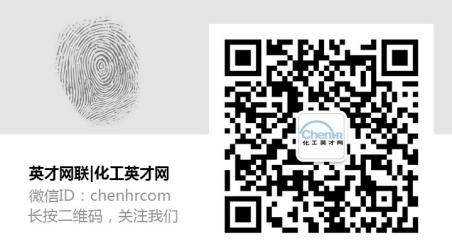 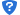 